SUPREME COURT OF CANADABetween:A.G.W.AppellantandHer Majesty The Queen in Right of AlbertaRespondentCoram: Abella, Moldaver, Gascon, Côté and Brown JJ.R. v. A.G.W., 2018 SCC 9, [2018] 1 S.C.R. 263A.G.W.	Appellantv.Her Majesty The Queen in Right of Alberta	RespondentIndexed as: R. v. A.G.W.2018 SCC 9File No.: 37795.2018: February 16.Present: Abella, Moldaver, Gascon, Côté and Brown JJ.on appeal from the court of appeal for alberta 	Criminal law — Appeals — Unreasonable verdict — Misapprehension of evidence — Accused convicted of sexual assault — Court of Appeal holding that trial judge properly assessed evidence and that verdict not unreasonable — Conviction upheld.	APPEAL from a judgment of the Alberta Court of Appeal (Berger, Martin and Strekaf JJ.A.), 2017 ABCA 247, [2017] A.J. No. 808 (QL), 2017 CarswellAlta 1401 (WL Can.), affirming the conviction of the accused for sexual assault. Appeal dismissed.	Jim Edgett, Dean Zuk and Andrew Stewart, for the appellant.	Julie Morgan, for the respondent.	The judgment of the Court was delivered orally byAbella J. — The appeal is dismissed for the reasons of the majority in the Court of Appeal.	Judgment accordingly.	Solicitors for the appellant: Zuk Stewart Edgett Criminal Barristers, Calgary.	Solicitor for the respondent: Justice and Solicitor General, Appeals, Education & Prosecution Policy Branch, Calgary.Citation: R. v. A.G.W., 2018 SCC 9, [2018] 1 S.C.R. 263Appeal heard: February 16, 2018Judgment rendered: February 16, 2018Docket: 37795Reasons for Judgment:(para. 1)Abella J. (Moldaver, Gascon, Côté and Brown JJ. concurring)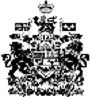 